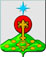 РОССИЙСКАЯ ФЕДЕРАЦИЯСвердловская областьДУМА СЕВЕРОУРАЛЬСКОГО ГОРОДСКОГО ОКРУГАРЕШЕНИЕот 03 марта 2021 года	                    № 17г. Североуральск   О награждении Почетной грамотой Думы Североуральского городского округа Руководствуясь Федеральным законом от 06.10.2003 года № 131-ФЗ «Об общих принципах организации местного самоуправления в Российской Федерации», Уставом Североуральского городского округа, на основании Положения о Почетной грамоте Думы Североуральского городского округа, утвержденного Решением Думы Североуральского городского округа от 30.05.2007 г. № 60, Дума Североуральского городского округаРЕШИЛА:1. За добросовестный труд, высокий профессионализм и в связи с празднованием Дня работников бытового обслуживания населения и жилищно-коммунального хозяйства наградить Почетной грамотой Думы Североуральского городского округа:          - Моторину Оксану Дмитриевну – заместителя директора по юридическим вопросам Муниципального унитарного предприятия «Комэнергоресурс»;          - Щербинину Татьяну Васильевну – ведущего бухгалтера Муниципального унитарного предприятия «Комэнергоресурс»;          -  Ремизову Елену Владимировну -  главного бухгалтера Общества с ограниченной ответственностью «Наш дом»;          -  Коржова Сергея Андреевича – старшего мастера Североуральского района коммунальных энергетических сетей Акционерного общества «Комэнерго»;          - Дудину Любовь Георгиевну – маляра домоуправления № 1 Муниципального унитарного предприятия «Управление жилищно-коммунального хозяйства»;          - Тавролову Ольгу Леонидовну - маляра домоуправления № 2 Муниципального унитарного предприятия «Управление жилищно-коммунального хозяйства»;             - Каневу Светлану Сергеевну – ведущего специалиста Акционерного общества «Расчетный центр Урала»;             - Корнилович Ларису Эргашевну – руководителя Североуральского представительства Акционерного общества «Расчетный центр Урала».2. Разместить настоящее Решение на официальном сайте Администрации Североуральского городского округа.Председатель ДумыСевероуральского городского округа                                                Е.С. Балбекова